БОЙОРОК                                                                             РАСПОРЯЖЕНИЕ            22 май 2023 й.                                 № 9                                22 мая  2023 г.Об усилении мер для обеспечения безопасности людей на водных объектах на территории сельского поселения  Ижболдинский сельсовет муниципального района Янаульский район Республики Башкортостан   В связи с участившимися случаями гибели людей на водных объектах в Республике Башкортостан, в целях обеспечения безопасности людей на водных объектах на территории сельского Ижболдинский сельсовет муниципального района Янаульский район Республики Башкортостан:1.Создать мобильную профилактическую группу в следующем составе:группаСадритдинова Ильмира Тахавиевна – Глава сельского поселения         Ижболдинский сельсовет,   старший группы;Муксинов Тавис Талибович – художественный руководитель Ижболдинского СДК ( по согласованию);Миннегулов Рафиль Габдулхаевич – старший участковый уполномоченный Отдела МВД России по Янаульскому району и г.Янаул ( по согласованию).группаСаитаева Марина Петровна – специалист 2 категории  Администрации  сельского поселения Ижболдинский сельсовет, старший группы;Байгузина Светлана Вениаминовна -культорганизатор СК с.Атлегач( по согласованию)Миннегулов Рафиль Габдулхаевич – старший участковый уполномоченный Отдела МВД России по Янаульскому району и г.Янаул ( по согласованию).группаШарафисламова Гузель Марселевна  – управляющий делами Администрации  сельского поселения Ижболдинский сельсовет,  старший группы;Рахимова Флорида Каримовна – культорганизатор СК с. Исанбаево ( по согласованию);Миннегулов Рафиль Габдулхаевич – старший участковый уполномоченный Отдела МВД России по Янаульскому району и г.Янаул ( по согласованию).2. Членам мобильной профилактической группы с 14.00 до 17.00 часов организовать патрулирование по водным объектам, расположенным на территории сельского поселения Ижболдинский сельсовет, по необходимости с составлением административных протоколов.3. Администрации сельского поселения Ижболдинский сельсовет провести собрания граждан по ситуации с гибелью граждан при купании на водоемах.4. Контроль исполнения настоящего распоряжения оставляю за собой.Глава сельского поселения  Ижболдинский сельсовет                                                         И.Т. СадритдиноваБашkортостан РеспубликаһыЯңayыл районымуниципаль районының Ишбулды ауыл советыауыл биләмәһехакимиәте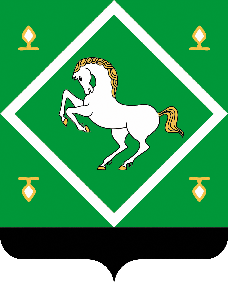 Администрациясельского поселенияИжболдинский сельсоветмуниципального айонаЯнаульский районРеспублики Башкортостан